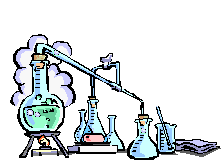            Trabajo Práctico N° 2         Reacciones Químicas  Objetivos: Interpretar  a través de la observación y por medio de las correspondientes ecuaciones químicas, las reacciones químicas producidas. Materiales: Vaso de precipitado de 150 ml – espátula – embudo de vidrio – filtros de papel - 2 tubos de ensayo – varilla de vidrio – aro de hierro con nuez – trípode – tela metálica – Vaso de precipitado de 50 mlReactivos: Limaduras de hierro – ácido clorhídrico diluido – ácido sulfúrico diluido – hidróxido de potasio (10 % aprox.) – solución de sulfocianuro de potasio – agua oxigenada al 3% - solución de silicato de sodio 25% - sulfato cúprico – sulfato de níquel (II) – nitrato plúmbico – sulfato de aluminio  Reacciones químicas Fe (s)   +  2  HCl                                 FeCl2   +   H2 (g)FeCl2    +   H2O2   +  2 HCl                    2 FeCl3    +   2  H2OFeCl3   +   3 KOH                            Fe (OH)3    +  3 KCl 2 Fe (OH)3     +   3 H2SO4                     Fe2(SO4)3    +   6 H2OFe2(SO4)3   +  6 KSCN                      2  Fe (SCN)6   +   3 K2SO4Parte A ProcedimientoColocar en un vaso de precipitados una pequeña cantidad de limaduras de hierro. Agregar pequeñas cantidades de ácido clorhídrico (HCl) calentando hasta completar la reacción (1) Observar y registrar A la solución obtenida de cloruro ferroso o cloruro de hierro (II) agregar un poco de agua  oxigenada (H2O2) y calentar, agitando con una varilla para favorecer la reacción (2).¿El cloruro ferroso se oxida o se reduce? ¿Por acción de que reactivo? Nota: Si el hierro empleado no es puro, es posible que obtengan residuo carbonoso que puede ser eliminado por filtración. Agregar lentamente, la solución de hidróxido de potasio (KOH) que provoca la formación de hidróxido férrico o hidróxido de hierro (III), según lo indicado en la reacción (3) Observar y registrar.¿Qué aspecto muestra el hidróxido férrico?Filtrar el precipitado, recoja con la espátula, vuelva a llevar el precipitado al vaso y agregar ácido sulfúrico (H2SO4), lentamente hasta redisolución total del precipitado, según lo indica la reacción (4) Colocar una pequeña porción del liquido (aprox. 3 ml) en un tubo de ensayos, y agregar gotas de solución de sulfocianuro de potasio, que provoca la formación de sulfocianuro férrico según lo indica la reacción (5) Observar y registrar.Parte B ProcedimientoColocar en un vaso de precitados de 50 ml, 40 ml de silicato de sodio al 25% (Na2SiO3) y dejar caer dentro pequeñísimas porciones de sulfato cúprico o sulfato de cobre (II) (CuSO4), Sulfato de niqueloso o nitrato de níquel (II), (NiSO4) nitrato plúmbico o nitrato de plomo (IV) (Pb(NO3)4) y sulfato de aluminio (Al2(SO4)3) previamente pulverizados en un mortero. Observar de una a otra e interpretar el fenómeno.Observaciones y conclusiones. 